OBAVIJESTSukladno članku 14. stavku 7. točki 7. Pravilniku o izvođenju izleta, ekskurzija i drugih odgojno-obrazovno aktivnosti izvan škola (Narodne Novine, broj 67/14. i 81/15.), povjerenstvo za provedbu javnog poziva i izbor najpovoljnije ponude za provedbu školske ekskurzije učenika 7.a i 7.b razreda, broj poziva 2./2024. , na sastanku održanom 21.03.2024. u 14 sati nakon javnog otvaranja prispjelih ponuda, odabralo je slijedeće potencijalne davatelje usluga (abecednim redom):Eridan d.o.o., Kaštel StariF- tours d.o.o., SplitVuckovic Travel Collections,  SplitSukladno navednom škola će u roku od tri (3) dana od izbora potencijalnih davatelja usluga objaviti na internetskoj stranici školske ustanove. Potencijalni davatelji usluga imat ću mogućnost predstaviti svoju ponudu na roditeljskom sastanku za učenike 7. razreda koji će se održati dana 11. travnja 2024. godine u 17.00 sati.Mole se ponuditelji da pripreme desetominutnu prezentaciju.U slučaju da se potencijalni davatelj usluge ne može odazvati pozivu, njegovu ponudu predstavit će učitelj voditelj.PREDSJEDNICA POVJERENSTVA                                                                                                                           Bruna OvčarOSNOVNA ŠKOLA „DOBRI“ SPLIT                                                                                                    Kliška 25, 21000 Split                                                                                                      KLASA: 602-01/24-09/2                                                                                                                                        URBROJ: 2181-1-280-24-10                                                                                                           Split,  22. ožujak 2024. godine  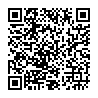 